Вот оно какое – наше лето       Лето – это прекрасная и самая долгожданная пора для детей и взрослых, которую ждут и любят все без исключения.  Согретая ярким солнышком и разбавленная тёплым дождём летняя жизнь в нашей группе проходит по-особенному, так как дети практически всё свободное время проводят на свежем воздухе.  Любая детская деятельность на прогулке оказывает большое эмоциональное воздействие на ребёнка и даёт значительный оздоровительный эффект. Учитывая эти особенности детского организма,  воспитатели группы  широко используют летнее время  для организации игр, развлечений, наблюдений.  В первый день августа, при активном участии родителей  состоялся Праздник – Дня рождения воспитанницы группы ДАШИ!  В ходе весёлого представления  дети  играли в подвижные игры, катались на импровизированном поезде, исполняли весёлые танцы и  поздравляли  воспитанницу группы Дашеньку с Днём Рождения! 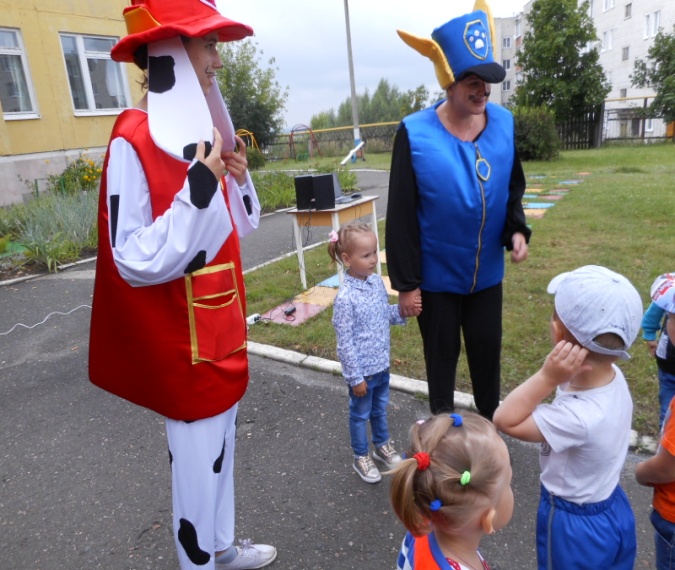 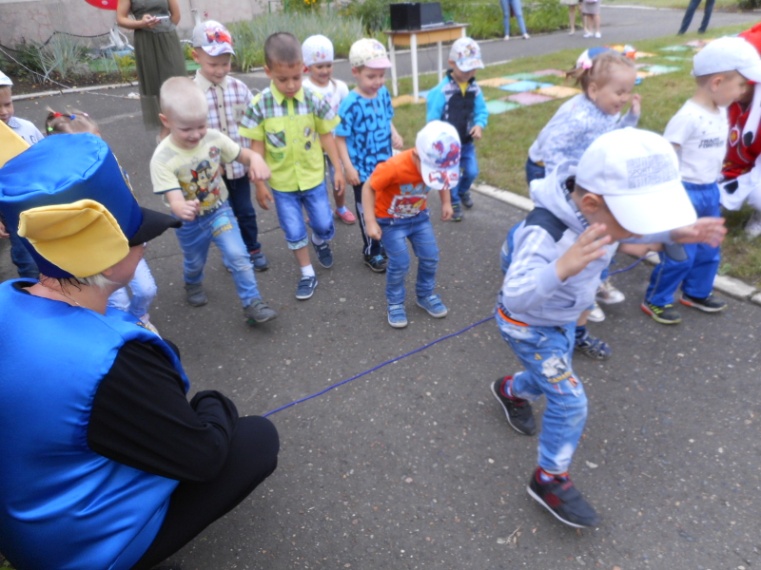 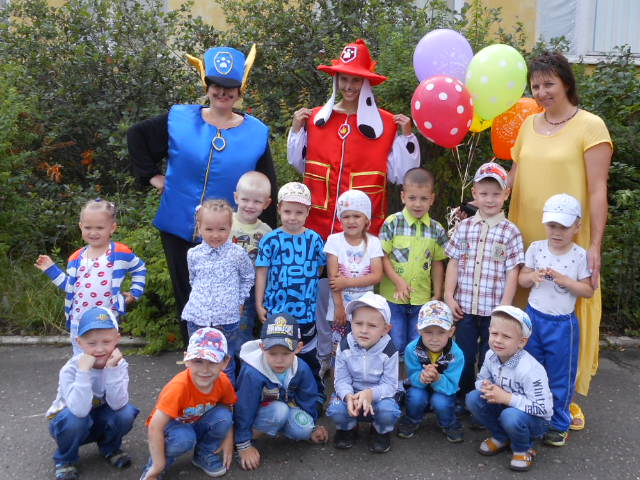 